Lynch Syndrome:A Guide for Patients and Their Families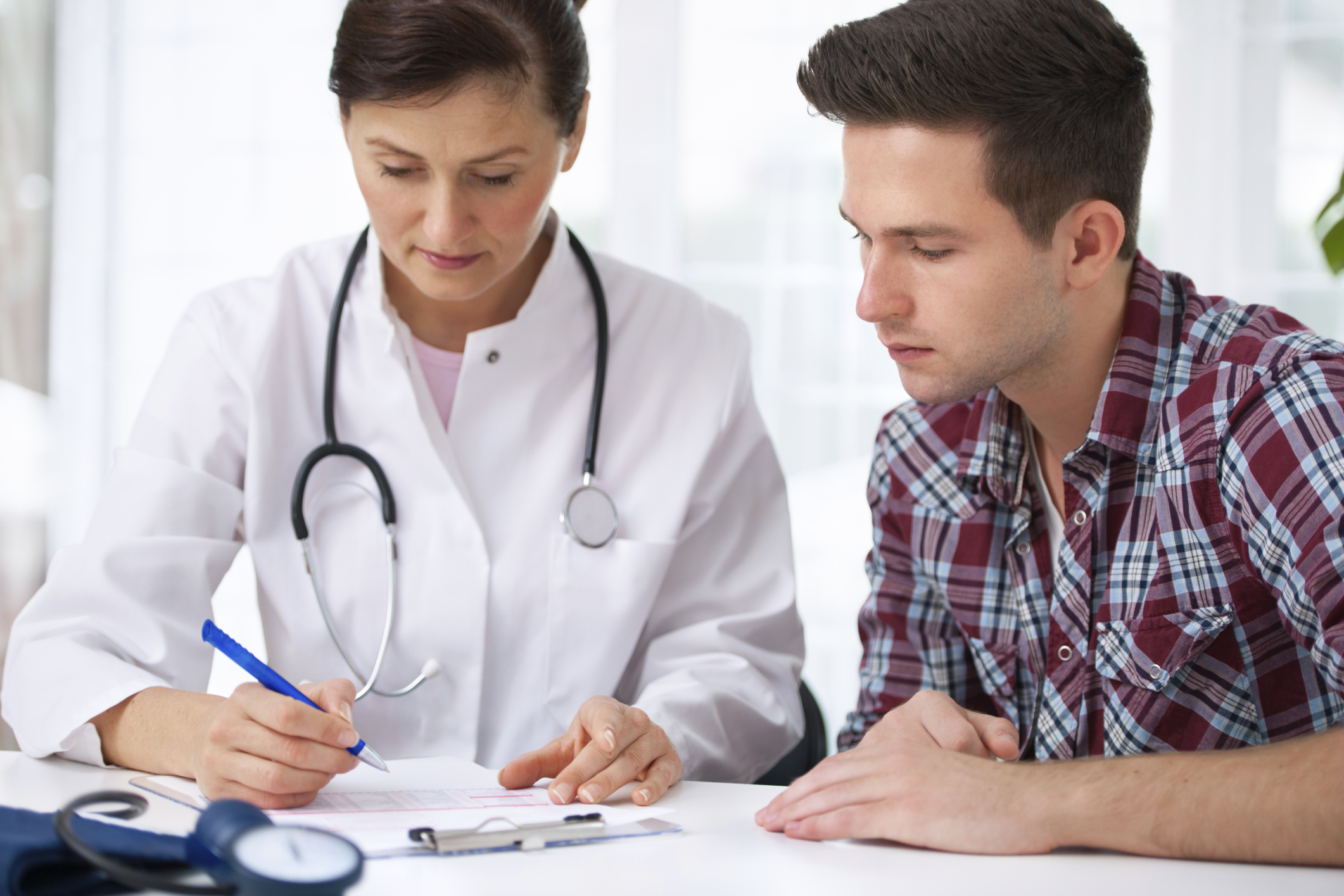 Lynch syndrome (LS) is a genetic condition that increases a person’s chance of getting colorectal cancer (cancer of the large bowel or rectum), endometrial cancer (cancer of the lining of the uterus), ovarian cancer, and other cancers.  LS runs in families, and a genetic test can help determine if your personal and/or family health history of cancer was caused by LS.  If you are found to have LS, there are interventions that can help prevent cancer or detect it early.  If you are concerned about your personal or family history of cancer, talk to your doctor.CAUSES OF LYNCH SYNDROMELS is caused by mutations (genetic changes) in one of 5 genes:  MLH1, MSH2, MSH6, PMS2, and EPCAM.  About 3 out of every 100 colorectal cancers are caused by LS.WHY IT IS IMPORTANT TO KNOW ABOUT LYNCH SYNDROMEIf you have LS, you are much more likely to get certain cancers, including:Up to an 82% risk (about 8 in 10) for colorectal cancer by age 70Up to a 60% lifetime risk (6 in 10) for endometrial cancer in womenIncreased risks for cancers of the stomach, ovary, small bowel, hepatobiliary tract (liver, pancreas, gallbladder), urinary tract (kidney, bladder, ureters), brain, and skinIf you are found to have LS, steps can be taken to reduce your cancer risks associated with LS, including:Having earlier, more frequent, and/or additional screening for cancerUndergoing preventive surgery GENETIC COUNSELING AND TESTING FOR LYNCH SYNDROMEAn expert panel* recommends that every person with a new diagnosis of colorectal cancer be offered genetic screening for LS. This screen is done on a sample of the colorectal cancer tissue after surgery.  If the screen shows that you might have LS, additional genetic counseling and testing will often be needed to find out if you definitely have LS.  Genetic counseling and testing for LS is often, but not always, covered by insurance.In addition, genetic counseling and testing for LS may be appropriate if you meet any of the following criteria:You were diagnosed with colorectal cancer in the past You have been diagnosed with endometrial cancer (especially before age 50)You have several family members with colorectal or other cancers associated with LSYou have a family member with a known Lynch syndrome mutationIf you are found to have LS, your blood relatives (parents, siblings, children, grandparents, aunts, uncles, nieces, nephews, and more distantly related family members) might also have LS and should consider genetic counseling and testing for the same mutation that you have.  